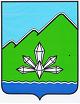 АДМИНИСТРАЦИЯ ДАЛЬНЕГОРСКОГО ГОРОДСКОГО ОКРУГАПРИМОРСКОГО КРАЯПОСТАНОВЛЕНИЕ21.07.2016                               г. Дальнегорск          № 415-паО внесении изменений в постановление администрацииДальнегорского городского округа от 10.10.2014 №892-па«Об утверждении муниципальной программы «Ремонт автомобильных дорог и инженерных сооружений на нихна территории Дальнегорского городского округа» на 2015-2019 годы»В целях реализации Федерального закона Российской Федерации от 06.10.2013 №131-ФЗ «Об общих принципах организации местного самоуправления в Российской Федерации», руководствуясь Уставом Дальнегорского городского округа,  администрация Дальнегорского городского округаПОСТАНОВЛЯЕТ:Внести изменения в постановление администрации Дальнегорского городского округа от 10.10.2014 № 892-па «Об утверждении муниципальной программы «Ремонт автомобильных дорог и инженерных сооружений на территории Дальнегорского городского округа» на 2015-2019 годы» изложив Программу в новой редакции (прилагается).Признать утратившим силу пункт 1 постановления администрации Дальнегорского городского округа от 02.03.2016 № 84-па «О внесении изменений в постановление администрации Дальнегорского городского округа от 10.10.2014
№ 892-па «Об утверждении муниципальной программы «Ремонт автомобильных дорог и инженерных сооружений на территории Дальнегорского городского округа» на 2015-2019 годы».Разместить настоящее постановление на официальном интернет-сайте Дальнегорского городского округа.Контроль за исполнением настоящего постановления возложить на первого заместителя главы администрации Дальнегорского городского округа.И. о. Главы Дальнегорского городского округа                                                                                     В.Н. Колосков                                              